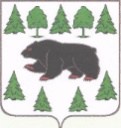 АДМИНИСТРАЦИЯ ТУРИНСКОГО ГОРОДСКОГО ОКРУГА31 августа 2021					                                                        № 155-пг. ТуринскОб организации и проведении мониторинга качества дошкольного образования в 2021 году  В соответствии с письмом Федеральной  службы по надзору в сфере образования и науки от 18.06.2021 №8-111 «О проведении мероприятий по мониторингу качества дошкольного образования в 2021 году» в субъектах Российской  Федерации  (МКДО 2021)  в  соответствии с Концепцией МКДО 2021 с использованием Инструментария МКДО детей от 2 месяцев до 7 лет Государственное автономное образовательное учреждение дополнительного профессионального образования Свердловской области «Институт развития образования» в период с 10 сентября по 1 ноября 2021 года проводит мониторинг качества  дошкольного  образования  Российской  Федерации  детей  от 0 до 7 лет в Свердловской области. На основании вышеизложенного и с целью совершенствования муниципальной системы управления качеством дошкольного образования,ПРИКАЗЫВАЮ: Провести   мониторинг   качества  дошкольного  образования  в  2021  году в образовательных учреждениях-участниках мониторинга, определенных федеральным координатором МКДО-2021, путем репрезентативной выборки (прилагается).Использовать данные мониторинга для принятия управленческих решений, осуществления мер и мероприятий, анализа их эффективности в муниципальной системе дошкольного образования.Назначить муниципальным координатором по проведению мониторинга качества дошкольного образования ведущего специалиста МКУ «Управление образованием» Малкову Л.К.Муниципальному координатору:4.1. создать     организационные     условия     проведения     мониторинга                   в образовательных учреждениях-участниках мониторинга;  4.2. обеспечить осуществление сбора и анализа информации, характеризующей состояние и динамику развития муниципальной системы дошкольного образования;4.3. обеспечить координацию деятельности образовательных организаций, осуществляющих оценку качества дошкольного образования на муниципальном уровне, по:- проведению самообследования и функционирования внутренней системы оценки качества дошкольного образования;- учету и анализу результатов внутренней системы оценки качества дошкольного образования для процедур МКДО, внешней, независимой оценки качества дошкольного образования.5. Руководителям образовательных учреждений-участников МКДО:организовать проведение МКДО в образовательных учреждениях;  	5.2. обеспечить     знакомство     коллектива     образовательного    учреждения с Концепцией МКДО, ее механизмами, процедурами и инструментарием, а также методическими рекомендациями по их применению;	5.3. назначить координатора МКДО в образовательном учреждении;	5.4. обеспечить контроль достоверности, полноты и своевременности предоставляемых данных на единую информационную платформу «Мониторинг качества дошкольного образования»;	5.5. создать на официальном сайте образовательного учреждения раздел «Мониторинг качества дошкольного образования»;	5.6. разместить материалы МКДО на официальном сайте учреждения в разделе «Мониторинг качества дошкольного образования».	6. Данный приказ разместить на официальном сайте МКУ «Управление образованием» http://turinskuo.myl.ru/.	 7. Контроль исполнения настоящего приказа возложить на  заместителя начальника МКУ «Управление образованием» Евсюкову О.А. И. о. начальника                                                                                        О.А. ЕвсюковаПриложение  к приказу от 31.08 2021 №155-пПеречень образовательных учреждений - участников мониторинга качества дошкольного образования, определенных федеральным координатором МКДО-2021, путем репрезентативной выборкиМУНИЦИПАЛЬНОЕ КАЗЁННОЕ УЧРЕЖДЕНИЕ«УПРАВЛЕНИЕ ОБРАЗОВАНИЕМ ТУРИНСКОГО ГОРОДСКОГО ОКРУГА»(МКУ «УПРАВЛЕНИЕ ОБРАЗОВАНИЕМ»)ПРИКАЗ№ п/пНаименование ОУ1Муниципальное автономное общеобразовательное учреждение средняя общеобразовательная школа № 2 имени Ж.И. Алфёрова г. Туринска2Муниципальное автономное общеобразовательное учреждение Фабричная средняя общеобразовательная школа3Муниципальное автономное общеобразовательное учреждение Коркинская средняя общеобразовательная школа4Муниципальное автономное общеобразовательное учреждение Леонтьевская средняя общеобразовательная школа5Муниципальное автономное дошкольное образовательное учреждение детский сад № 4 «Василек» Туринского городского округа6Муниципальное автономное дошкольное образовательное учреждение «Детский сад №5 «Огонёк» общеразвивающего вида с приоритетным осуществлением деятельности по физическому развитию детей Туринского городского округа